СОВЕТ НУРЛАТСКОГО МУНИЦИПАЛЬНОГО РАЙОНАРЕСПУБЛИКИ ТАТАРСТАН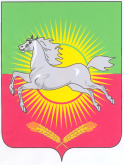 РЕШЕНИЕКАРАР23 ноября 2018 года                                                                                         № 185О рассмотрении вопросов правоприменительной практики по результатам вступивших в законную силу решений судов, арбитражных судов о признании недействительными ненормативных правовых актов, незаконными решений и действий (бездействия) органов местного самоуправления Нурлатского муниципального района Республики Татарстан, входящих в его состав сельских поселений и должностных лиц указанных органовВ соответствии с частями 1,4 статьи 14, частью 1 статьи 15 Федерального закона от 6 октября 2003 года №131-Ф3 «Об общих принципах организации местного самоуправления в Российской Федерации», пунктом 2.1 статьи 6 Федерального закона от 25 декабря 2008 года №273-Ф3 «О противодействии коррупции», Совет Нурлатского муниципального района Республики Татарстан РЕШИЛ:	1. Утвердить Порядок рассмотрения вопросов правоприменительной практики по результатам вступивших в законную силу решений судов, арбитражных судов о признании недействительными ненормативных правовых актов, незаконными решений и действий (бездействия) органов местного самоуправления Нурлатского муниципального района Республики Татарстан, входящих в его состав сельских поселений, и должностных лиц указанных органов (прилагается).	2. Образовать рабочую группу по рассмотрению вопросов правоприменительной практики по результатам вступивших в законную силу решений судов, арбитражных судов о признании недействительными ненормативных правовых актов, незаконными решений и действий (бездействия) органов местного самоуправления Нурлатского муниципального района Республики Татарстан, входящих в его состав сельских поселений и должностных лиц указанных органов.  3. Утвердить состав рабочей группы по рассмотрению вопросов правоприменительной практики по результатам вступивших в законную силу решений судов, арбитражных судов о признании недействительными ненормативных правовых актов, незаконными решений и действий (бездействия) органов местного самоуправления Нурлатского муниципального района Республики Татарстан, входящих в его состав сельских поселений и должностных лиц указанных органов (прилагается).	4. Опубликовать настоящее решение на официальном портале правовой информации Республики Татарстан в информационно-телекоммуникационной сети «Интернет» по адресу: http://pravo.tatarstan.ru и официальном сайте Нурлатского муниципального района Республики Татарстан в сети «Интернет» по адресу nurlat.tatarstan.ru. 	5.Контроль за исполнением настоящего решения возложить помощника Совета Нурлатского муниципального района Республики Татарстан.Председатель СоветаНурлатского муниципального районаРеспублики Татарстан                                                                            А.С. АхметшинПриложение № 1к Решению Совета Нурлатского муниципального районаРеспублики Татарстанот 23.11. 2018 г. № 185Порядокрассмотрения вопросов правоприменительной практики по результатам вступивших в законную силу решений судов, арбитражных судов о признании недействительными ненормативных правовых актов, незаконными решений идействий (бездействия) органов местного самоуправления Нурлатского муниципального района Республики Татарстан, входящих в его состав сельских поселений и должностных лиц указанных органов1. Общие положения1.1. Настоящий Порядок устанавливает процедуру рассмотрения вопросов правоприменительной практики по результатам вступивших в законную силу решений судов, арбитражных судов о признании недействительными ненормативных правовых актов, незаконными решений и действий (бездействия) органов местного самоуправления Нурлатского муниципального района Республики Татарстан, входящих в его состав сельских поселений и должностных лиц указанных органов (далее - Порядок, вопросы правоприменительной практики), а также регулирует вопросы формирования рабочей группы по рассмотрению вопросов правоприменительной практики по результатам вступивших в законную силу решений судов, арбитражных судов о признании недействительными ненормативных правовых актов, незаконными решений и действий (бездействия) органов местного самоуправления Нурлатского муниципального района Республики Татарстан, входящих в его состав сельских поселений, (далее - рабочая группа, судебные решения), и должностных лиц указанных органов, порядок проведения заседаний рабочей группы и оформления результатов таких заседаний.2. Порядок формирования и работы рабочей группы2.1.Рабочая группа образуется в количестве не менее 7 человек в составе председателя, заместителя председателя, секретаря и членов рабочей группы. В состав рабочей группы включаются ответственные лица за работу по профилактике коррупционных и иных правонарушений органов местного самоуправления Нурлатского муниципального района.Состав рабочей группы утверждается решением Совета Нурлатского муниципального района Республики Татарстан.2.2. Работа рабочей группы осуществляется на заседаниях, проводимых до 30 числа месяца, следующего за отчетным кварталом, в случае поступления в отчетном квартале информации о судебных решениях.На заседание рабочей группы приглашаются:сотрудники структурных подразделений органов местного самоуправления Нурлатского муниципального района Республики Татарстан, участвовавших в разработке проекта, признанного судом недействительным акта, решения, совершении действий (бездействия) (далее - иные сотрудники) для дачи пояснений по рассматриваемым вопросам;лица, права и законные интересы которых нарушены актом, решением, действиями (бездействием), или их представители (далее - иные лица);представитель (представители):общественной(ых) организации(й) (общественная организация может быть определена по рекомендации Общественной палаты Республики Татарстан); районной прокуратуры.Секретарь рабочей группы направляет запросы в Общественную палату Республики Татарстан (в случае приглашения представителей общественной организации по рекомендации Общественной палаты Республики Татарстан) и районную (городскую) прокуратуру о кандидатурах представителей.2.2. Информация о судебных решениях с приложением копий таких решений направляется органами местного самоуправления Нурлатского муниципального района Республики Татарстан и сельских поселений, входящих в его состав, председателю рабочей группы ежеквартально не позднее 5 числа месяца, следующего за отчетным кварталом, в случае, если в отчетном квартале выносились соответствующие решения.Информация должна содержать позицию относительно:оснований издания ненормативных правовых актов, принятия решений и совершения действий (бездействия) органов местного самоуправления Нурлатского муниципального района Республики Татарстан (сельского поселения, входящего в его состав) и должностных лиц указанных органов, признанных судом недействительными (незаконными);оснований признания недействительными ненормативных правовых актов, незаконными решений и действий (бездействия) органов местного самоуправления Нурлатского муниципального района Республики Татарстан (сельского поселения, входящего в его состав) и должностных лиц указанных органов;участия в рассмотрении вопросов правоприменительной практики иных сотрудников.Одновременно с информацией о вынесенных судебных решениях с приложением их копий направляется служебная записка должностного лица (работника), принявшего или подготовившего ненормативный правовой акт, решение и совершение действий (бездействия), признанных судом недействительными (незаконными) относительно причин его действий.2.3. Председатель рабочей группы в срок до 10 числа месяца, следующего за отчетным кварталом, определяет дату проведения заседания рабочей группы и необходимость приглашения на заседание иных сотрудников и иных лиц.2.4. Секретарь рабочей группы оповещает членов рабочей группы и приглашаемых на заседание иных сотрудников и иных лиц о дате, месте и времени проведения заседания рабочей группы.Члены Рабочей группы, принимавшие участие в издании ненормативного правового акта, совершившие действия (бездействие), признанные судом недействительными (незаконными), на заседание рабочей группы не приглашаются.2.5. Заседание рабочей группы является правомочным, если на нем присутствует более половины состава рабочей группы. Заседание проводится председателем, а в его отсутствие - заместителем председателя рабочей группы.2.6. Рабочая группа в ходе рассмотрения вопросов правоприменительнойпрактики:анализирует судебные решения, в том числе основания признания недействительным ненормативного правового акта, незаконными решения и действия (бездействия) органов местного самоуправления Нурлатского муниципального района Республики Татарстан (сельского поселения, входящего в его состав) и должностных лиц указанных органов; выясняет:мотивы и обстоятельства издания ненормативного правового акта, принятия решения и совершения действий (бездействия), признанных судом недействительными (незаконными);наличие (отсутствие) в действиях лиц, участвовавших в подготовке проектов ненормативного правового акта, решения, а также совершении действий (бездействии), признанных судом недействительными (незаконными), признаков коррупционных проявлений, в том числе:обстоятельств личной заинтересованности (ситуации конфликта интересов) лиц, участвовавшие в разработке, а также согласовании проекта, признанного судом недействительным акта, решения и совершении действий (бездействия);обстоятельств, свидетельствующих о несообщении такими лицами о случаях коррупционного вмешательства, иных злоупотреблений лиц, заинтересованных в издании акта, принятии решения, совершении действий (бездействии);вырабатывает рекомендации о мерах, направленных на предупреждение издания правовых актов, а также принятия решений и совершения действий (бездействия), не соответствующих законодательству, и коррупционных проявлений.2.7. По итогам рассмотрения вышеуказанных вопросов рабочая группа принимает решение, в котором устанавливается наличие (отсутствие) признаков коррупционных проявлений, а также вырабатывает рекомендации направленные на предупреждение принятия ненормативных правовых актов, совершения действий (бездействия), противоречащих законодательству.2.8. Решение рабочей группы по вопросам, указанным в пунктах 2.7, 2.8 настоящего Порядка принимается открытым голосованием простым большинством голосов присутствующих на заседании. В случае равенства голосов решающим является голос председательствующего на заседании.2.9. По итогам заседания составляется протокол, подписываемый секретарем и председательствующим на заседании. В протоколе, помимо принятого решения, указываются:- дата заседания, время и место проведения заседания;- присутствующие на заседании члены рабочей группы;- иные сотрудники;- фамилия, имя, отчество выступавших на заседании и основные тезисы выступлений, предложенные рекомендации;- результаты голосования;- принятое решение.К протоколу прилагаются копии судебных решений, признанного судом недействительным ненормативного акта, а также иные материалы, явившиеся предметом рассмотрения рабочей группы.Протокол заседания, а также признанный судом недействительным ненормативный акт, судебное решение подлежат размещению на официальном сайте Нурлатского муниципального района Республики Татарстан в разделе«Противодействие коррупции».2.10.Председатель рабочей группы не позднее 15 дней со дня проведения заседания направляет протокол руководителю органа местного самоуправления Нурлатского муниципального района Республики Татарстан (сельского поселения, входящего в его состав), которому (в отношении должностных лиц которого) рабочей группой даны рекомендации по итогам рассмотрения вопросов правоприменительной практики для принятия соответствующих решений.2.11. В случае выявления коррупционной составляющей в решениях и совершении действий (бездействия) органов местного самоуправления Нурлатского муниципального района Республики Татарстан (сельского поселения, входящего в его состав) и должностных лиц указанных органов, председатель Рабочей группы направляет протокол и иные материалы, явившиеся предметом рассмотрения рабочей группы, на рассмотрение Комиссии по соблюдению требований к служебному (должностному) поведению и урегулированию конфликта интересов Нурлатского муниципального района Республики Татарстан, для выработки дальнейших мер по профилактике и предотвращению коррупции.Приложение № 2к Решению Совета Нурлатского муниципального районаРеспублики Татарстанот 23.11.2018 . № 185Состав рабочей группы по рассмотрению вопросов правоприменительной практики по результатам вступивших в законную силу решений судов, арбитражных судов о признании недействительными ненормативных правовых актов, незаконными решений и действий (бездействия) органов местного самоуправления Нурлатского муниципального района Республики Татарстан, входящих в его состав сельских поселений и должностных лиц указанных органовАхметзянов Ильяс РифгатовичЗаместитель Г лавы Нурлатского муниципального района, председатель рабочей группы;Рахматуллин Фанис Анасович Первый заместитель руководителя Исполнительного комитета Нурлатского муниципального района, заместитель председателя рабочей группы;ВалиахметоваГулия ФаритовнаНачальник юридического отдела Исполнительного комитета Нурлатского муниципального района, секретарь; рабочей группыЧлены рабочей группыЧлены рабочей группыЗахаровИван НиколаевичГлава Старочелнинского сельского поселения Нурлатского муниципального района;СагироваФанузя ВалимхаметовнаПредседатель МКУ «Финансово-бюджетная  палата Нурлатского муниципального района»;ИбрагимоваМарина Вячеславовна Председатель Контрольно-счетной палаты Нурлатского муниципального районаТерентьевФедор ЮрьевичПомощник Главы Нурлатского муниципального района по вопросам противодействия коррупции.